<Company Name><Company Name>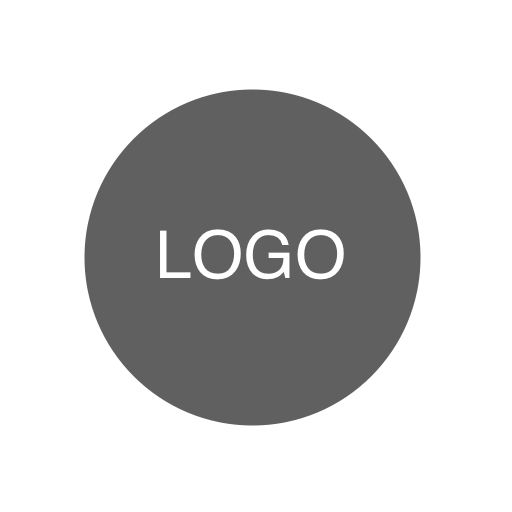 <123 Street Address, City, State, Zip/Post><123 Street Address, City, State, Zip/Post><123 Street Address, City, State, Zip/Post><Website, Email Address><Website, Email Address><Website, Email Address><Phone Number><Phone Number><Phone Number>BILL TOLOCATIONLOCATION<Contact Name><Name><Name>Invoice Date:11/11/11<Client Company Name><Address><Address>Due Date:12/12/12<Address><Phone><Phone><Phone, Email>DESCRIPTIONDESCRIPTIONQTYUNIT PRICEUNIT PRICETOTAL0.000.000.000.000.000.000.000.00SUBTOTAL0.00Tank you for your business!Tank you for your business!DISCOUNT0.00Tank you for your business!Tank you for your business!SUBTOTAL LESS DISCOUNT0.00Tank you for your business!Tank you for your business!TAX RATE0.00%Tank you for your business!Tank you for your business!TOTAL TAX0.00Balance Due$ -Terms & Instructions<Add payment instructions here, e.g: bank, paypal...><Add payment instructions here, e.g: bank, paypal...><Add payment instructions here, e.g: bank, paypal...><Add payment instructions here, e.g: bank, paypal...><Add payment instructions here, e.g: bank, paypal...><Add payment instructions here, e.g: bank, paypal...><Add terms here, e.g: warranty, returns policy...><Add terms here, e.g: warranty, returns policy...><Add terms here, e.g: warranty, returns policy...><Add terms here, e.g: warranty, returns policy...><Add terms here, e.g: warranty, returns policy...><Add terms here, e.g: warranty, returns policy...>